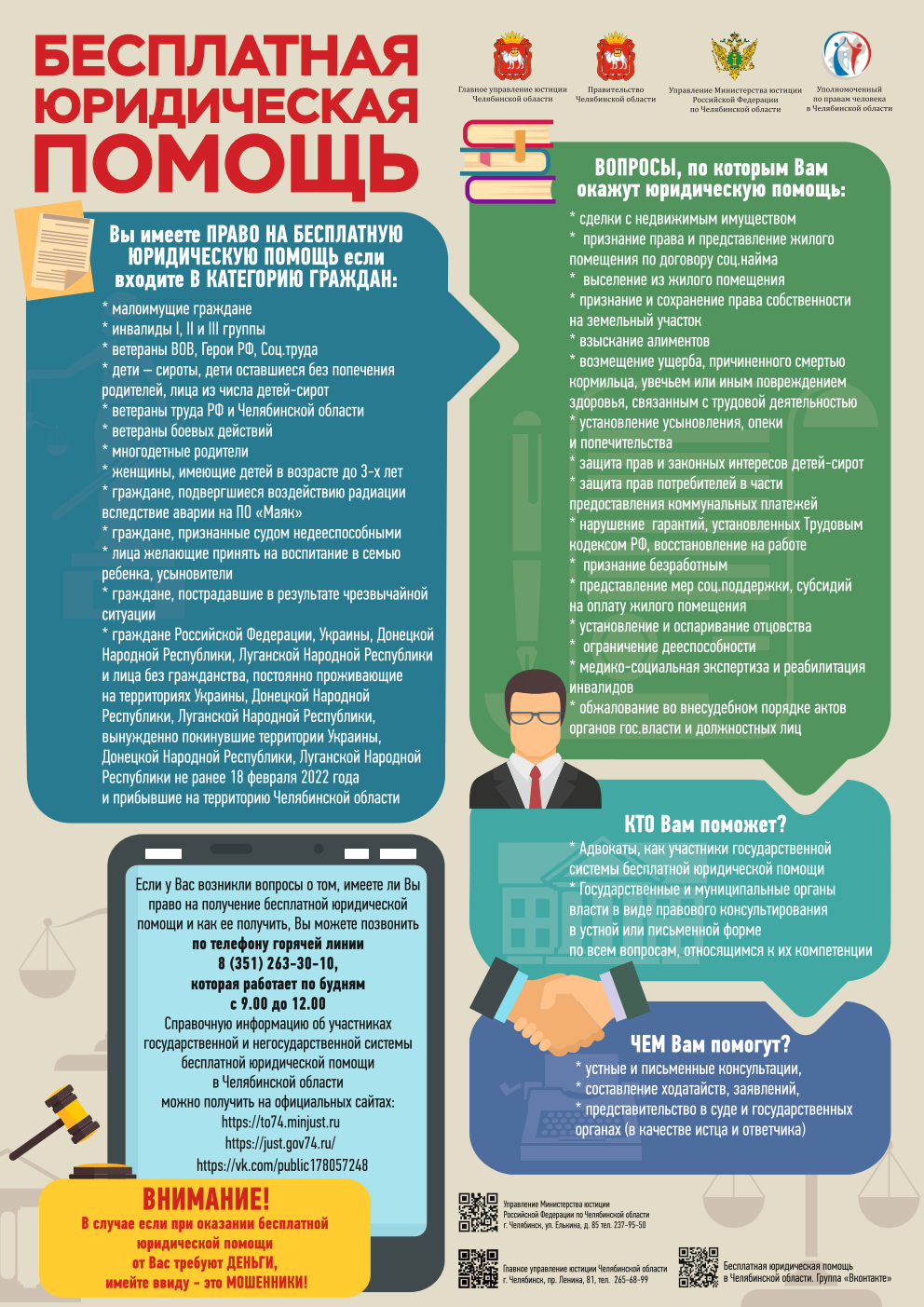 Списки адвокатов размещены:-  на сайте Главного управления юстиции Челябинской области - https://gyu.gov74.ru/gyu/freeLegalAid/Advokaty.htm - в разделе   «Бесплатная  юридическая помощь»-  или на сайте Министерства культуры Челябинской области - https://mincult.gov74.ru/mincult/activities/bdjdk.htm